«Полоса препятствий»	2 февраля 2019 года команда «Чемпион» МДОУ «Детский сад комбинированного вида №18 п.Разумное» приняла участие в IX районной спартакиаде среди работников образовательных организаций Белгородского района. Данное мероприятие позволило не только повысить физическое и духовное здоровье работников, но и вызвало положительные эмоции, дало возможность проявить свои лучшие качества, позволило сплотить коллектив. Первый этап «Полоса препятствий» - это только начало спартакиады, впереди нас ждет еще много интересных и увлекательных состязаний. Молодцы, девчонки! Побед вам и новых рекордов!Чубук Ю.В., инструктор по физической культуре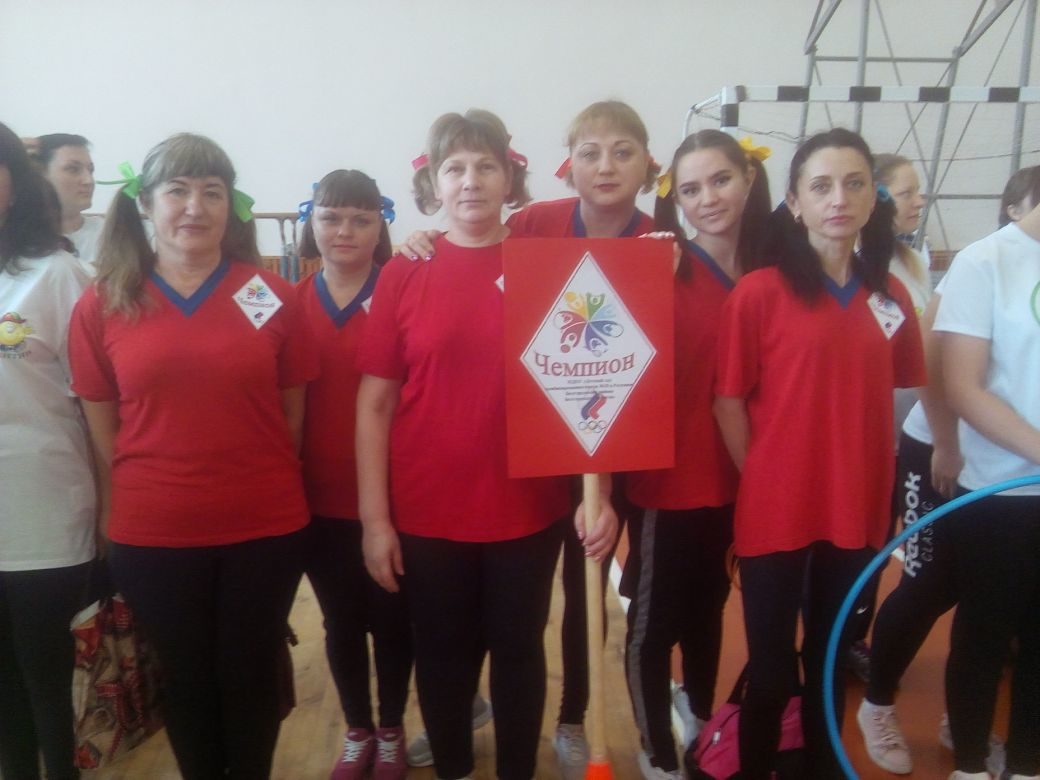 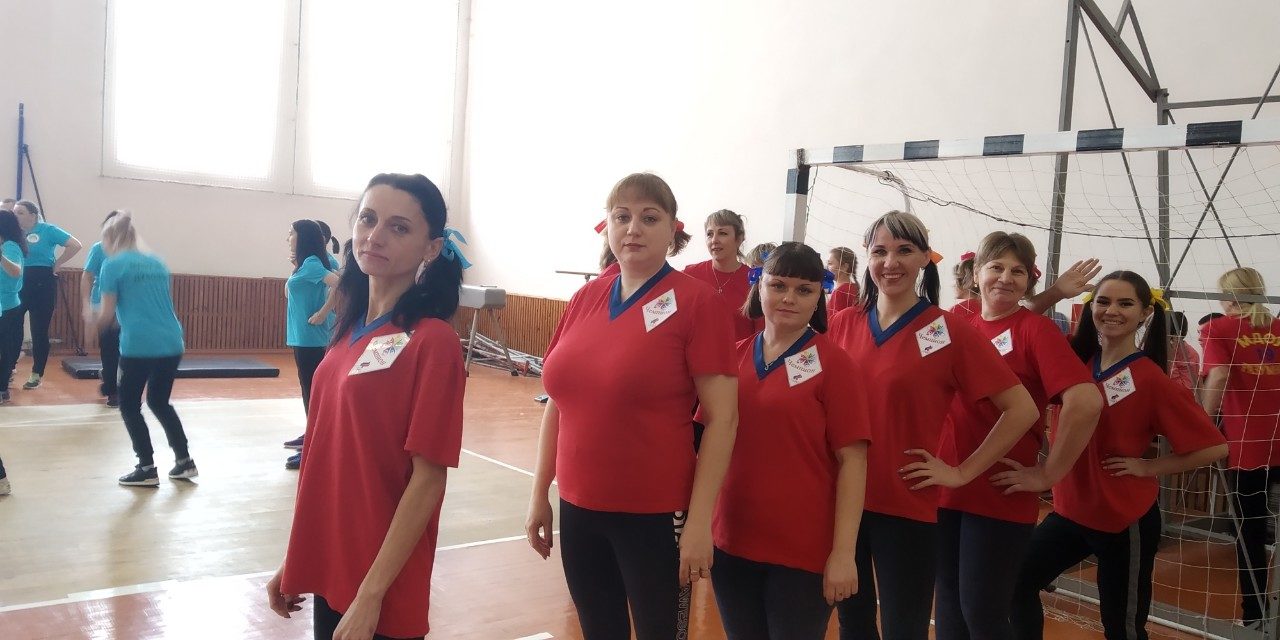 